CLW CALENDER 2023146 NORTH WASHINGTON STREETNEW PARIS, OHIO 45347ADMINISTRATOR DEDE WRIGHT-DELONEY(765) 977-5229 DWRIGHT-DELONEY@THECLW.COM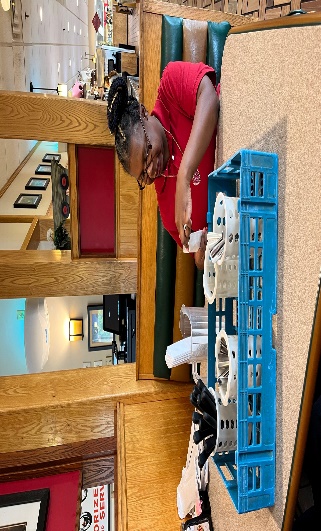 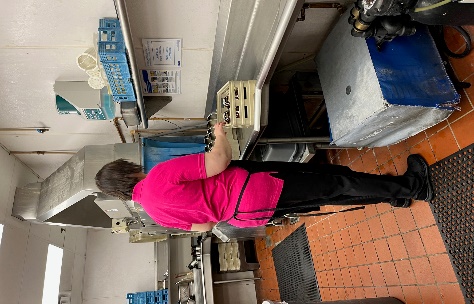 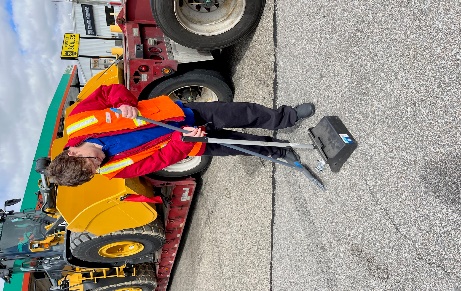 